Τεχνικό Πρωτάθλημα Γονέας – Παιδί 20221. ΑΙΓΙΔΑ: Ελληνική Ομοσπονδία Ταεκβοντό (ΕΛ.Ο.Τ.) Εθνική Ολυμπιακή Ακαδημία (ΕΘΝ.Ο.Α.)2. ΔΙΟΡΓΑΝΩΤΗΣ : ΕΝΩΣΗ ΤΑΕΚΒΟΝΤΟ ΝΟΤΙΟΥ ΕΛΛΑΔΟΣ (Ε.ΤΑ.Ν.Ε.) Ηλεκτρονικό ταχυδρομείο (e-mail): info@etane.gr  Tηλέφωνα: 2106820112-113 Τηλεομοιότυπο (fax): 2106820117 3. Ημερομηνία Διεξαγωγής Αγώνων: Σάββατο 25 Ιουνίου 2022.Ώρα έναρξης των αγώνων 15:00 μ.μ.4. Τόπος: Στάδιο Ειρήνης και Φιλίας  (Εθνάρχου Μακαρίου 1- Νέο Φάληρο)5. Δικαίωμα Συμμετοχής: Όλοι οι αθλητές - αθλήτριες εγγεγραμμένοι στους Συλλόγους-μέλη της ΕΛ.Ο.Τ..Παίδων / Κορασίδων [από 8ο ΚΟΥΠ και κάτω/Κίτρινη ζώνη και άνω]: Γεννηθέντες  από 2011 έως 2016.Για όλους τους συμμετέχοντες αθλητές και αθλήτριες:Θα πρέπει να αποσταλεί με φαξ ή με email, υπεύθυνη δήλωση - δήλωση συναίνεσης, υπογεγραμμένη από τους γονείς τους (επισυναπτόμενο αρχείο).Τα Βιβλιάρια Αθλητικής Ιδιότητος θα πρέπει να είναι θεωρημένα από την ΕΛ.Ο.Τ., να έχουν την σφραγίδα του σωματείου και να είναι υπογεγραμμένα από τον Γραμματέα του συλλόγου. Επίσης , στο βιβλιάριο να αναγράφεται ο βαθμός ΚΟΥΠ που κατέχει ο αθλητής-αθλήτρια και να είναι επικυρωμένο από τον σύλλογο του/της, ως και να φέρει κάρτα Υγείας Αθλητή.ΚΑΡΤΑ ΥΓΕΙΑΣ ΑΘΛΗΤΗ θεωρημένη από ιατρούς μονάδων παροχής υπηρεσιών Πρωτοβάθμιας Φροντίδας Υγείας, Νομαρχιακών, Περιφερειακών ή Πανεπιστημιακών Νοσοκομείων, υγειονομικών στρατιωτικών μονάδων ή από ιατρούς του ιδιωτικού τομέα κατέχοντες την καρδιολογική ειδικότητα. Σε περίπτωση που η θεώρηση της ΚΑΡΤΑΣ ΥΓΕΙΑΣ ΑΘΛΗΤΗ είναι από ιατρούς λοιπών ειδικοτήτων, αυτοί θα πρέπει να έχουν λάβει τη σχετική πιστοποίηση από το Εθνικό Κέντρο Αθλητικών Ερευνών (ΕΚΑΕ) και πέραν της σφραγίδας και υπογραφής υποχρεωτικά θα πρέπει να αναγράφουν τον Ατομικό Αριθμό Πιστοποίησής τους.Για τους, κάτοχους ΝΤΑΝ, θα πρέπει απαραίτητα  να είναι καταχωρημένος ο βαθμός ΝΤΑΝ στο θεωρημένο από την ΕΛ.Ο.Τ. βιβλιάριο του αθλητή-αθλήτριας. Η καταχώρηση του βαθμού ΝΤΑΝ  θα  πρέπει να έχει σφραγίδα από την ΕΛ.Ο.Τ.  6. Τρόπος Διεξαγωγής των αγώνων: Οι αγώνες θα διεξαχθούν σύμφωνα με τους κανονισμούς, τις κατευθυντήριες οδηγίες της Παγκόσμιας Ομοσπονδίας Ταεκβοντό (W.T.) και της Ευρωπαϊκής Ένωσης Ταεκβοντό (W.T.E.).Κάθε ζευγάρι θα αποτελείται από ένα Γονέα και ένα αθλητή ή αθλήτρια, ανεξαρτήτως της ζώνης που κατέχει ο καθένας.Κάθε ζευγάρι θα εκτελεί μετά από επιλογή τους ένα πούμσε από τα εξής: Ιλ Τζανγκ, Ι Τζανγκ ή Σαμ Τζανγκ.Σε κάθε Γονέα και παιδί θα δίνεται Μετάλλιο και δίπλωμα συμμετοχής.7. Κλήρωση: Η κλήρωση θα πραγματοποιηθεί την Τετάρτη 22 Ιουνίου 2022 και ώρα 11:30 το πρωί, στα γραφεία της Ε.ΤΑ.Ν.Ε. Δήμητρας 19 (4ος όροφος) - Αθήνα, Τηλ: 210-6820112-13),  για όλες τις κατηγορίες που αγωνίζονται.8. Παράβολο Συμμετοχής: Δωρεάν για τον Γονέα και το παιδί.9. Δηλώσεις Συμμετοχής: Οι δηλώσεις συμμετοχής θα γίνονται δεκτές μέχρι την Δευτέρα 20 Ιουνίου 2022 και ώρα, 15:00 στα γραφεία της Ε.ΤΑ.Ν.Ε.  Δήμητρας 19 (4ος όροφος) - Αθήνα,  FAX: 210. 6820117. ΕΚΠΡΟΘΕΣΜΕΣ ΔΗΛΩΣΕΙΣ ΔΕΝ ΘΑ ΓΙΝΟΝΤΑΙ ΔΕΚΤΕΣ.Ο κάθε συμμετέχον σύλλογος είναι υπεύθυνος για την επιβεβαίωση της αποστολής της συμμετοχής του (είτε αυτή αποστέλλεται με φαξ, είτε ταχυδρομικώς  ή με email: info@etane.gr), στα τηλέφωνα 210.6820112 – 113.10. Εγγραφές: Οι εγγραφές θα ξεκινήσουν από την Τρίτη 07 Ιουνίου 2022 και θα διαρκέσουν μέχρι τη συμπλήρωση του αριθμού των  30 ζευγαριών.Σε αντίθετη περίπτωση (μη συμπλήρωσης του αναφερόμενου αριθμού συμμετεχόντων) ως λήξη προθεσμίας εγγραφής ορίζεται η Δευτέρα 20 Ιουνίου 2022. Δηλώσεις συμμετοχής μετά την λήξη της παραπάνω προθεσμίας δεν θα γίνονται δεκτές.11. Γενικές σημειώσεις:Οι αθλητές – αθλήτριες θα αγωνίζονται φορώντας τομπόκ (στο σωστό μέγεθος),  όπως προβλέπουν οι κανονισμοί της Παγκόσμιας Ομοσπονδίας.Οι προπονητές θα πρέπει να είναι ενδεδυμένοι είτε με αθλητική φόρμα και αθλητικά υποδήματα είτε με κουστούμι κατά την διάρκεια του αγώνα. Επίσης θα προσκομίζουν το βιβλιάριο αθλητικής ιδιότητας του αθλητή - αθλήτριας που αγωνίζεται στην Αγωνόδικο Επιτροπή κατά την προσέλευσή τους.Κατά την διάρκεια των αγώνων απαγορεύεται στον αγωνιστικό χώρο να βρίσκονται αθλητές-αθλήτριες καθώς επίσης και παράγοντες ή προπονητές, εκτός από αυτούς που αγωνίζονται.Στις δηλώσεις συμμετοχής που αποστέλλουν τα σωματεία, πρέπει να αναγράφονται απαραίτητα τα ονόματα των αρχηγών ομάδας και των προπονητών. Οι αθλητές-αθλήτριες θα πρέπει  υποχρεωτικά να προσκομίζουν τα βιβλιάρια αθλητικής ιδιότητας θεωρημένα από Ιδιώτες ιατρούς ή από ιατρούς που υπηρετούν σε Ν.Π.Δ.Δ. ή Ν.Π.Ι.Δ. Η διάρκεια της θεώρησης είναι ετήσια. Ή κάρτα Υγείας Αθλητή.Οι αθλητές και αθλήτριες θα αγωνιστούν αποκλειστικά με ευθύνη των συλλόγων τους και υπεύθυνες δηλώσεις δεν θα γίνονται δεκτές.Το Σάββατο 25 Ιουνίου 2022 στις 14:50 μ.μ. θα πραγματοποιηθεί συγκέντρωση προπονητών, σε χώρο που θα ανακοινωθεί από την Γραμματεία.ΕΠΙΣΗΜΑΝΣΕΙΣ COVID-19	ΣΗΜΑΝΤΙΚΗ ΕΠΙΣΗΜΑΝΣΗ  Σύμφωνα με την Κοινή Υπουργική Απόφαση (Αριθμ. Δ1α/ΓΠ.ΟΙΚ. 35169, Β΄ 2366/05.05.2021) διευκρινίζεται το εξής : «Εάν πριν ή κατά τη διάρκεια διεξαγωγής αθλητικού αγώνα ο αλυτάρχης ή ο παρατηρητής του αγώνα διαπιστώσει ότι παραβιάζεται το υγειονομικό αγωνιστικό πρωτόκολλο ως προς τον αριθμό των παρευρισκόμενων στις κερκίδες ή στον περιβάλλοντα χώρο, υποχρεούται να μην επιτρέψει την έναρξη ή, αν έχει ξεκινήσει, να διακόψει τον αγώνα. Για την εφαρμογή του συγκεκριμένου εδαφίου, προηγείται ειδοποίηση από τα μεγάφωνα και εφόσον δεν υπάρξει συμμόρφωση εντός 15 λεπτών ο αγώνας αναβάλλεται ή διακόπτεται. Τα περιστατικά αυτά αναγράφονται στο φύλλο αγώνα ή σε ειδική έκθεση και αποστέλλονται στη ΓΓΑ εντός 10 ημερών».ΥΠΕΥΘΥΝΗ ΔΗΛΩΣΗ ΣΥΝΑΙΝΕΣΗΣMε την παρούσα δηλώνω υπεύθυνα ότι: Ως νόμιμος κηδεμόνας του/ της αθλητή/ αθλήτρια ………………………………………………………………………………………Μέλος του αθλητικού συλλόγου………………………………………………………………… συναινώ  να  συμμετάσχει ως  ενεργός/ή  αθλητής/αθλήτρια στο παρακάτω πρωτάθλημα:1ο ΑΓΩΝΙΣΤΙΚΟ ΦΕΣΤΙΒΑΛ Ήλις & Πάρης «ΕΥ ΑΓΩΝΙΖΕΣΘΑΙ»ΣΕΦ, 24-25-26 Ιουνίου 2022.Τεχνικό Πρωτάθλημα Γονέας – Παιδί 2022.Όνομα κηδεμόνα ………………………………………………………………………………………………………………..Υπογραφή……………………………………………………………………………………..…………Ημερομηνία …………………………………………………….………………………....................………………Πρέπει να αποσταλεί με φαξ: 210-6820117 ή με email: info@etane.gr 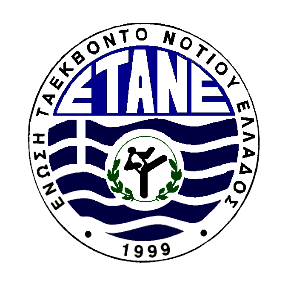 ΔΗΛΩΣΗ ΣΥΜΜΕΤΟΧΗΣΠΟΥΜΣΕ ΓOΝΕΑΣ - ΠΑΙΔΙΗμερομηνία  αποστολής  δήλωσης :.......................................Ο  Πρόεδρος			Σφραγίδα		Ο Γεν.   Γραμματέαςτου  σωματείου				 			του  σωματείουΟι αγώνες θα διεξαχθούν σύμφωνα με τις οδηγίες που αναφέρονται στις τελευταίες διευκρινιστικές οδηγίες για την άθληση στο σύνολο της επικράτειας υπό το καθεστώς ειδικών περιοριστικών μέτρων για την αντιμετώπιση της πανδημίας COVID-19, οι οποίες επικαιροποιούνται κάθε εβδομάδα αναρτούνται στην επίσημη ιστοσελίδα της Γενικής Γραμματείας Αθλητισμού και ως στιγμής ισχύουν οι ακόλουθες :https://gga.gov.gr/images/odigies_athlitsmos_lockdown_16_05_2022.pdfΗ χρήση μάσκας, (διπλή ιατρική χειρουργική μάσκα προσώπου ή μάσκα προστασίας ΚN95 ή FFP-2) η οποία απαραίτητα πρέπει να καλύπτει το στόμα και τη μύτη, θα είναι υποχρεωτική εντός της εγκατάστασης ή του χώρου διεξαγωγής της διοργάνωσης για όλους τους εμπλεκόμενους με τη διοργάνωση. Από το μέτρο αυτό εξαιρούνται οι αθλητές – αθλήτριες κατά τη διάρκεια της προθέρμανσης, καθώς και όταν αγωνίζονται.Στη γραμματεία των αγώνων θα προσεγγίζει αποκλειστικά μόνο ένας εκπρόσωπος από κάθε σωματείο, με υποχρεωτική χρήση διπλής ιατρικής χειρουργικής μάσκας προσώπου ή μάσκα προστασίας ΚN95 ή FFP-2 και τηρώντας την απόσταση των 2 μέτρων από άλλον εκπρόσωπο σωματείου.Στο εσωτερικό της αθλητικής εγκατάστασης και συγκεκριμένα στον αγωνιστικό χώρο, θα είναι παρόντες μόνο οι απολύτως απαραίτητοι αθλητές, προπονητές, διαιτητές, γραμματεία, ιατροί αγώνες, συνεργείο καθαρισμού και προσωπικό εγκατάστασης, για την εύρυθμη λειτουργία της διοργάνωσης.Επωνυμία  Αγώνων1ο ΑΓΩΝΙΣΤΙΚΟ ΦΕΣΤΙΒΑΛ Ήλις & Πάρης «ΕΥ ΑΓΩΝΙΖΕΣΘΑΙ»Τόπος & Ημερομηνία  ΑγώνωνΣΕΦ 25/06/2022Επωνυμία  ΣωματείουΕπωνυμία  ΟμάδαςΤηλέφωνο &  ΦαξΑρχηγός  ΟμάδαςΠροπονητέςΟΝΟΜΑΤΕΠΩΝΥΜΟΑΡΙΘΜ.ΔΕΛΤΙΟΥΗΜΕΡ.ΓΕΝ/ΣΗΣΚΟΥΠ/DANΠαιδίΓονέας(όχι υποχρεωτικό)